ZASADY NABORU DO PRZEDSZKOLI PROWADZONYCH PRZEZ GMINĘ STOCZEK NA ROK SZKOLNY 2024/2025Dzieci kontynuujące edukację przedszkolną w dotychczasowym miejscu nauki nie biorą udziału w rekrutacji - rodzice składają jedynie DEKLARACJĘ NA KOLEJNY ROK SZKOLNY O KONTYNUOWANIU WYCHOWANIA PRZEDSZKOLNEGO w danej placówce. Deklaracje te należy złożyć w przedszkolu w terminie 7 dni poprzedzających termin rozpoczęcia postępowania rekrutacyjnego (załącznik nr 1), czyli od dnia 1 lutego do dnia 9 lutego 2024r. Niezłożenie deklaracji jest jednoznaczne z rezygnacją z miejsca w dotychczasowej placówce od dnia 1 września nowego roku szkolnego.Postępowanie rekrutacyjne do przedszkola prowadzonego przez Gminę Stoczek przeprowadza się co roku na kolejny rok szkolny na wolne miejsca w przedszkolu.Naborem na nowy rok szkolny objęte są:dzieci w wieku od 3 do 6 latdzieci	powyżej	6	lat,	którym	na	podstawie	opinii	poradni	psychologiczno- pedagogicznej odroczono spełnianie obowiązku szkolnego.Dzieci, które ukończyły 2,5 roku mogą być przyjęte do przedszkola tylko w szczególnie uzasadnionych przypadkach.W celu przyjęcia dziecka do przedszkola prowadzonego przez Gminę Stoczek rodzic powinien złożyć do dyrektora  wniosek  o  przyjęcie  dziecka  do  wybranej  placówki  (załącznik  nr  2) w terminie od 12 lutego do 8 marca 2024 r.Rodzice dzieci mogą ubiegać się o przyjęcie dziecka do jednego wybranego przez siebie przedszkola. Rodzic może określić preferencje dotyczące pierwszego, drugiego i trzeciego wyboru przedszkola, w takiej sytuacji wniosek będzie wzięty pod uwagę podczas postępowań uzupełniających.	W przypadku złożenia dokumentów do kilku przedszkoli w procesie rekrutacyjnym weźmie udział wniosek oznaczony wcześniejszą datą wpływu.Do wniosku dołącza się dokumenty i oświadczenia potwierdzające spełnianie przez kandydata kryteriów rekrutacyjnych zgodnie z punktem 13.	O przyjęciu dziecka do przedszkola decyduje Komisja Rekrutacyjna powołana przez Dyrektora danej placówki, w oparciu o liczbę miejsc organizacyjnych oraz według kryteriów naboru.W skład komisji rekrutacyjnej wchodzą:co najmniej 3 nauczycieli zatrudnionych w przedszkolu,	jeżeli w przedszkolu jest zatrudnionych mniej niż 3 nauczycieli, skład komisji rekrutacyjnej uzupełnia się o przedstawicieli organu prowadzącego wyznaczonych przez Wójta.Do zadań komisji rekrutacyjnej należy w szczególności:weryfikacja spełniania przez kandydata warunków lub kryteriów branych pod uwagę w postępowaniu rekrutacyjnym;ustalenie	liczby	punktów	przyznanych	poszczególnym	kandydatom po przeprowadzeniu postępowania rekrutacyjnego;ustalenie wyników postępowania rekrutacyjnego i podanie do publicznej wiadomości kandydatów zakwalifikowanych i kandydatów niezakwalifikowanych;ustalenie i podanie do publicznej wiadomości w formie listy uszeregowanej alfabetycznie kandydatów przyjętych i kandydatów nieprzyjętych;sporządzenie protokołu postępowania rekrutacyjnego.KRYTERIA NABORU DO PRZEDSZKOLIW  pierwszej  kolejności  do   przedszkoli  przyjmuje  się  kandydatów  zamieszkujących   na obszarze Gminy Stoczek.W  przypadku  większej  liczby  kandydatów   spełniających   warunek,   o   którym   mowa w pkt. 10, niż liczba wolnych miejsc w przedszkolu na pierwszym etapie postępowania rekrutacyjnego brane są pod uwagę łącznie następujące kryteria:ETAP REKRUTACJIETAP REKRUTACJIW przypadku równorzędnych wyników uzyskanych w pierwszym etapie postępowania rekrutacyjnego lub jeżeli po zakończeniu tego etapu przedszkole nadal dysponuje wolnymi miejscami, w drugim etapie postępowania rekrutacyjnego są brane pod uwagę kryteria dodatkowe uwzględniające następującą punktację:W przypadku uzyskania przez kandydatów równorzędnej liczby punktów decyduje data wpływu wniosku.DOKUMENTY I OŚWIADCZENIA POTWIERDZAJĄCE SPEŁNIANIE PRZEZ KANDYDATA KRYTERIÓW REKRUTACYJNYCH, DOŁĄCZONE DO WNIOSKUW celu potwierdzenia kryteriów rekrutacyjnych niezbędne jest złożenie przez rodzica stosownych dokumentów.KRYTERIA I ETAPU:oświadczenie o wielodzietności rodziny kandydata - składający oświadczenie jest obowiązany do zawarcia w nim klauzuli następującej treści: „Jestem świadomy odpowiedzialności karnej za złożenie fałszywego oświadczenia"; (załącznik nr 3)   orzeczenie o potrzebie kształcenia specjalnego wydane ze względu na niepełnosprawność, orzeczenie o niepełnosprawności lub o stopniu niepełnosprawności lub orzeczenie równoważne w rozumieniu przepisów ustawy z dnia 27 sierpnia 1997 r. o rehabilitacji zawodowej i społecznej oraz zatrudnianiu osób  niepełnosprawnych  (Dz. U. z 2024 r., poz. 44);  prawomocny wyrok sądu rodzinnego orzekający rozwód lub separację  lub  akt  zgonu oraz oświadczenie o samotnym wychowywaniu dziecka oraz niewychowywaniu żadnego dziecka wspólnie z jego rodzicem; (załącznik nr 4)  dokument poświadczający objęcie dziecka pieczą zastępczą zgodnie z ustawą z dnia 9     czerwca 2011 r. o wspieraniu rodziny i systemie pieczy zastępczej (Dz. U. z 2023 r. poz. 1426).Dokumenty te składane są w oryginale, notarialnie poświadczonej kopii albo w postaci urzędowo poświadczonego zgodnie z art. 76a § 1 Kodeksu postępowania administracyjnego odpisu lub wyciągu z dokumentu.Dokumenty  mogą   być   składane   także   w   postaci   kopii   poświadczonej   za   zgodność   z oryginałem przez rodzica kandydata.KRYTERIA II ETAPU:W celu potwierdzenia spełnianie przez kandydata kryteriów określonych w drugim etapie postępowania, należy złożyć odpowiednie oświadczenia.Dokumenty:oświadczenie rodzica/-ów wraz z dokumentami poświadczającymi odpowiednio  (załącznik  nr 5):zatrudnienie - zaświadczenie z zakładu pracy,prowadzenie gospodarstwa rolnego - zaświadczenie z KRUS o podleganiu ubezpieczeniu społecznemu rolników z tego tytułu lub dowód opłacania składek w KRUS,prowadzenie pozarolniczej działalności gospodarczej - aktualny (nie starszy, niż 3 dni przed   złożeniem   wniosku)   wydruk   ze   strony   internetowej   Centralnej   Ewidencji   i Informacji o Działalności Gospodarczej lub Krajowego Rejestru Sądowego,pobieranie  nauki  -  zaświadczenie  ze  szkoły  lub  szkoły  wyższej  o  pobieraniu  nauki  w trybie dziennym stacjonarnym,oświadczenie   rodziców   dziecka   o   kontynuowaniu   wychowania    przedszkolnego  przez   rodzeństwo   w   tym   samym    przedszkolu    lub    o    uczęszczaniu    rodzeństwa  do zespołu, (załącznik nr. 6)oświadczenie  rodziców  o   korzystaniu   przez   dziecko   z   wychowania   przedszkolnego  w danym przedszkolu przez minimum 8 godzin dziennie, (załącznik nr. 7)oświadczenie rodzica dziecka zamieszkałych na terenie Gminy Stoczek o byciu podatnikiem podatku dochodowego od osób fizycznych na rzecz Gminy Stoczek, (załącznik nr. 8)zaświadczenie o objęciu rodziny nadzorem kuratorskim lub opieką asystenta rodziny (wystawione odpowiednio przez GOPS lub kuratora),oświadczenie o zamieszkaniu (wynika z treści wniosku).TRYB ODWOŁAWCZYW terminie 7 dni od dnia podania do publicznej wiadomości listy kandydatów przyjętych      i kandydatów  nieprzyjętych,  rodzic  kandydata  może  wystąpić  do  komisji  rekrutacyjnej z wnioskiem o sporządzenie uzasadnienia odmowy przyjęcia kandydata do danego przedszkola.Uzasadnienie  sporządza  się  w  terminie  do  5  dni  od  dnia  wystąpienia  przez  rodzica    z wnioskiem. Uzasadnienie zawiera przyczyny odmowy przyjęcia, w tym najniższą liczbę punktów, która uprawniała  do  przyjęcia  oraz  liczbę  punktów,  którą  kandydat  uzyskał  w postępowaniu rekrutacyjnym.Rodzic kandydata może wnieść do dyrektora, odwołanie od rozstrzygnięcia komisji rekrutacyjnej, w terminie 7 dni od dnia otrzymania uzasadnienia.	Dyrektor publicznego przedszkola, rozpatruje odwołanie od rozstrzygnięcia komisji rekrutacyjnej w terminie 7 dni od dnia otrzymania odwołania.Na rozstrzygnięcie dyrektora służy skarga do sądu administracyjnegoPOSTĘPOWANIE UZUPEŁNIAJĄCEJeżeli po przeprowadzeniu postępowania rekrutacyjnego placówka nadal dysponuje wolnymi miejscami, dyrektor przeprowadza postępowanie uzupełniające.Postępowanie uzupełniające powinno zakończyć się do końca sierpnia roku szkolnego poprzedzającego rok szkolny, na który jest przeprowadzane postępowanie rekrutacyjne.Ustalono harmonogram czynności w postępowaniu uzupełniającym zgodnie z punktem 16.Uwagi dodatkowePo ogłoszeniu wyników naboru rodzice lub opiekunowie prawni dziecka przyjętego  do przedszkola po raz pierwszy zobowiązani są w terminie od 29 maja do 10 czerwca 2024   r. do zawarcia z dyrektorem przedszkola „umowy o świadczeniu usług” w roku szkolnym, na który prowadzono nabór.Obowiązek podpisania z przedszkolem „umowy o świadczeniu usług” dotyczy również rodziców dziecka kontynuującego edukację przedszkolną w roku szkolnym, na który prowadzono nabór.Nie podpisanie umowy  ww.  terminie  jest  równoznaczne  z  rezygnacją  z  miejsca  w danym przedszkolu.HARMONOGRAM POSTĘPOWANIA REKRUTACYJNEGODO PRZEDSZKOLAKryteria główne (ustawowe)Punkty1) wielodzietność rodziny dziecka (oznacza to rodzinę wychowującątroje i więcej dzieci); (załącznik nr 3)Kryteria     z      ustawy z dnia 14 grudnia 2016r. Prawo	oświatowe (tj. Dz. U. z 2023 r. poz.900 z późn.zm.)Na potrzeby systemu przyznaje się każdemu z nich wartość 10 pkt.2) niepełnosprawność dziecka;Kryteria     z      ustawy z dnia 14 grudnia 2016r. Prawo	oświatowe (tj. Dz. U. z 2023 r. poz.900 z późn.zm.)Na potrzeby systemu przyznaje się każdemu z nich wartość 10 pkt.3) niepełnosprawność jednego z rodziców dziecka;Kryteria     z      ustawy z dnia 14 grudnia 2016r. Prawo	oświatowe (tj. Dz. U. z 2023 r. poz.900 z późn.zm.)Na potrzeby systemu przyznaje się każdemu z nich wartość 10 pkt.4) niepełnosprawność obojga rodziców dziecka;Kryteria     z      ustawy z dnia 14 grudnia 2016r. Prawo	oświatowe (tj. Dz. U. z 2023 r. poz.900 z późn.zm.)Na potrzeby systemu przyznaje się każdemu z nich wartość 10 pkt.5) niepełnosprawność rodzeństwa dziecka;Kryteria     z      ustawy z dnia 14 grudnia 2016r. Prawo	oświatowe (tj. Dz. U. z 2023 r. poz.900 z późn.zm.)Na potrzeby systemu przyznaje się każdemu z nich wartość 10 pkt.6) samotne wychowywanie dziecka w rodzinie (oznacza to wychowywanie dziecka przez pannę, kawalera, wdowę, wdowca, osobę pozostającą w separacji orzeczonej prawomocnym wyrokiem sądu, osobę rozwiedzioną, chyba że osoba taka wychowuje wspólnie co najmniej jedno dziecko z jego rodzicem); (załącznik nr 4)Kryteria     z      ustawy z dnia 14 grudnia 2016r. Prawo	oświatowe (tj. Dz. U. z 2023 r. poz.900 z późn.zm.)Na potrzeby systemu przyznaje się każdemu z nich wartość 10 pkt.7) objęcie dziecka pieczą zastępczą.Kryteria     z      ustawy z dnia 14 grudnia 2016r. Prawo	oświatowe (tj. Dz. U. z 2023 r. poz.900 z późn.zm.)Na potrzeby systemu przyznaje się każdemu z nich wartość 10 pkt.Kryteria dodatkowePunkty1) Kandydat, którego oboje rodzice pracują zawodowo ,prowadzą działalność gospodarczą lub uczą się w trybie dziennym  (kryterium stosuje się również do rodzica samotniewychowującego dziecko);5 pkt.2) Kandydat którego rodzeństwo będzie kontynuowało wychowanieprzedszkolne  w  tym   przedszkolu  lub  uczęszcza  do  zespołu,   w którym prowadzone jest przedszkole,4pkt.3) Kandydat, którego rodzice zadeklarowali korzystanie z wychowania przedszkolnego	w danym przedszkolu przez minimum 8 godz.dziennie3 pkt.*Czas pobytu dziecka dotyczy dzieci 3-5 letnich,3) Kandydat, którego rodzic/rodzice zamieszkują na terenie GminyStoczek	i	są	podatnikami	podatku	dochodowego	od	osób fizycznych na rzecz Gminy Stoczek3 pkt.4) Kandydat, którego rodzina objęta jest nadzorem kuratorskim lubopieką asystenta rodziny,2 pkt.5)  Kandydaci	przyjmowani	są	w	kolejności	od	najstarszego do najmłodszego rocznika:  dzieci 6-letnie, podlegające obowiązkowi odbycia rocznego obowiązkowego przygotowania przedszkolnego oraz starsze, którym na podstawie opinii poradni psychologiczno- pedagogicznej odroczono spełnianie obowiązku szkolnego,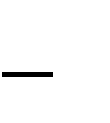   5-latki, 4-latki,  3-latki.35 pkt.25 pkt.15 pkt.5 pkt.
Data
Data
DataEtap rekrutacjiorazczynność rodzica/prawnego opiekunaoddodoEtap rekrutacjiorazczynność rodzica/prawnego opiekunaKontynuacja edukacji przedszkolnejKontynuacja edukacji przedszkolnejKontynuacja edukacji przedszkolnejKontynuacja edukacji przedszkolnej1 lutego2024 r.9 lutego 2024r.9 lutego 2024r.Złożenie deklaracji o kontynuowaniu przez dziecko wychowania przedszkolnego w kolejnym roku szkolnym.Postępowanie rekrutacyjne do przedszkoli Postępowanie rekrutacyjne do przedszkoli Postępowanie rekrutacyjne do przedszkoli Postępowanie rekrutacyjne do przedszkoli 12 lutego 2024 r.8 marca2024 r.8 marca2024 r.Złożenie w przedszkolu pierwszego wyboru podpisanego wniosku                            o przyjęcie oraz dokumentów potwierdzających spełnianie kryteriów rekrutacyjnych.11 marca 2024 r.11 marca 2024 r.18 marca2024 r.Weryfikacja przez komisję rekrutacyjną wniosków i dokumentów potwierdzających spełnienie przez kandydata warunków lub kryteriów branych pod uwagę w postępowaniu rekrutacyjnym, w tym dokonanie przez przewodniczącego komisji rekrutacyjnej czynności.20 marca 2024 r.20 marca 2024 r.20 marca 2024 r.Opublikowanie list dzieci zakwalifikowanych i niezakwalifikowanych.21 marca 2024 r.21 marca 2024 r.28 marca 2024 r.Potwierdzenie przez rodzica kandydata woli przyjęcia w postaci pisemnego oświadczenia29 marca 2024 r.29 marca 2024 r.29 marca 2024 r.Opublikowanie list dzieci przyjętych  i nieprzyjętychProcedura odwoławczaProcedura odwoławczaProcedura odwoławczaProcedura odwoławczaod 2 kwietnia 2024 r.od 2 kwietnia 2024 r.od 2 kwietnia 2024 r.W terminie 7 dni od dnia opublikowania list dzieci przyjętych                                  i nieprzyjętych rodzic może wystąpić  do komisji rekrutacyjnej z wnioskiem o sporządzenie uzasadnienia odmowy przyjęcia. W terminie 5 dni od dnia wystąpienia rodzica kandydata  z wnioskiem,                     o którym mowa w pkt.1 sporządza się  uzasadnienie. W terminie 7 dni od dnia otrzymania uzasadnienia rodzic może wnieść                    do dyrektora przedszkola/szkoły odwołanie od rozstrzygnięcia komisji rekrutacyjnej.Postępowanie uzupełniające do przedszkoli Postępowanie uzupełniające do przedszkoli Postępowanie uzupełniające do przedszkoli Postępowanie uzupełniające do przedszkoli 6 maja 2024 r.10 maja 2024 r.10 maja 2024 r.Złożenie w przedszkolu pierwszego wyboru podpisanego wniosku                             o przyjęcie oraz dokumentów potwierdzających spełnianie kryteriów rekrutacyjnych.13 maja 2024 r.13 maja 2024 r.17 maja2024 r.Weryfikacja przez komisję rekrutacyjną wniosków i dokumentów potwierdzających spełnienie przez kandydata warunków lub kryteriów branych pod uwagę w postępowaniu rekrutacyjnym, w tym dokonanie przez przewodniczącego komisji rekrutacyjnej czynności.20 maja 2024 r.20 maja 2024 r.20 maja 2024 r.Opublikowanie list dzieci zakwalifikowanych i niezakwalifikowanych. 21 maja 2024 r.21 maja 2024 r.24 maja 2024 r.Potwierdzenie przez rodzica kandydata woli przyjęcia w postaci pisemnego oświadczenia28 maja 2024 r.28 maja 2024 r.28 maja 2024 r.Opublikowanie list dzieci przyjętych i nieprzyjętych.